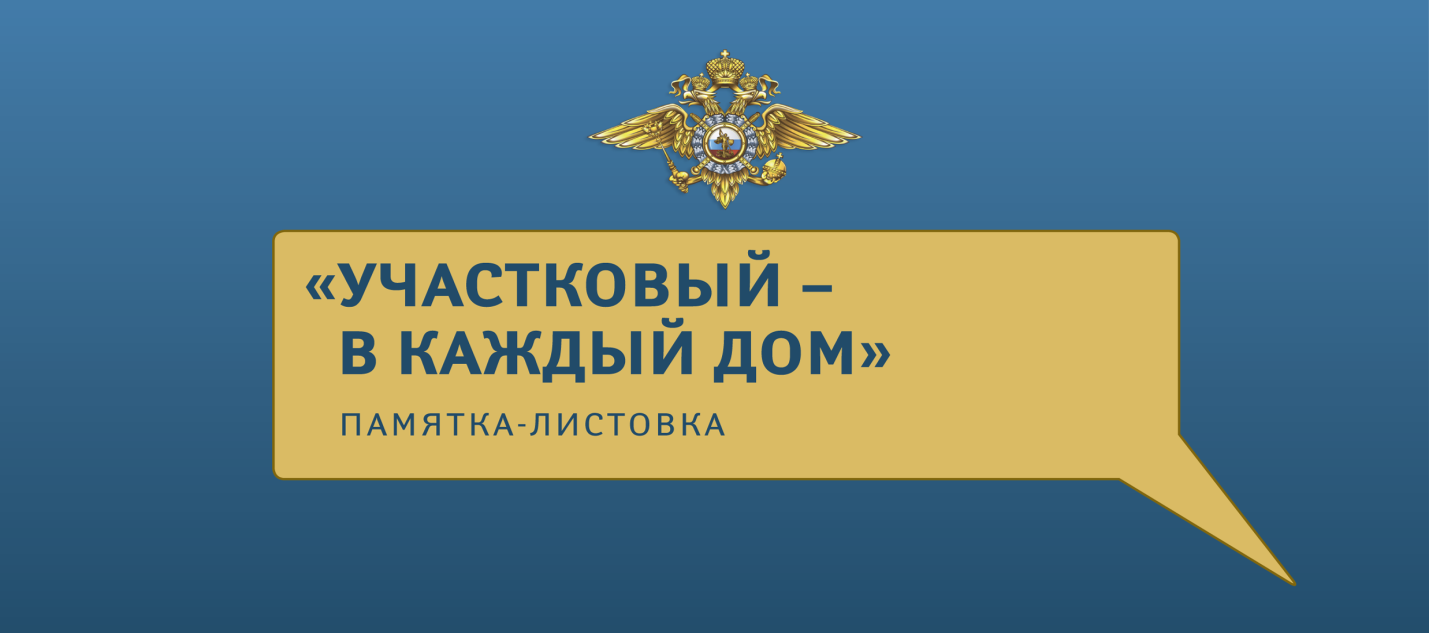 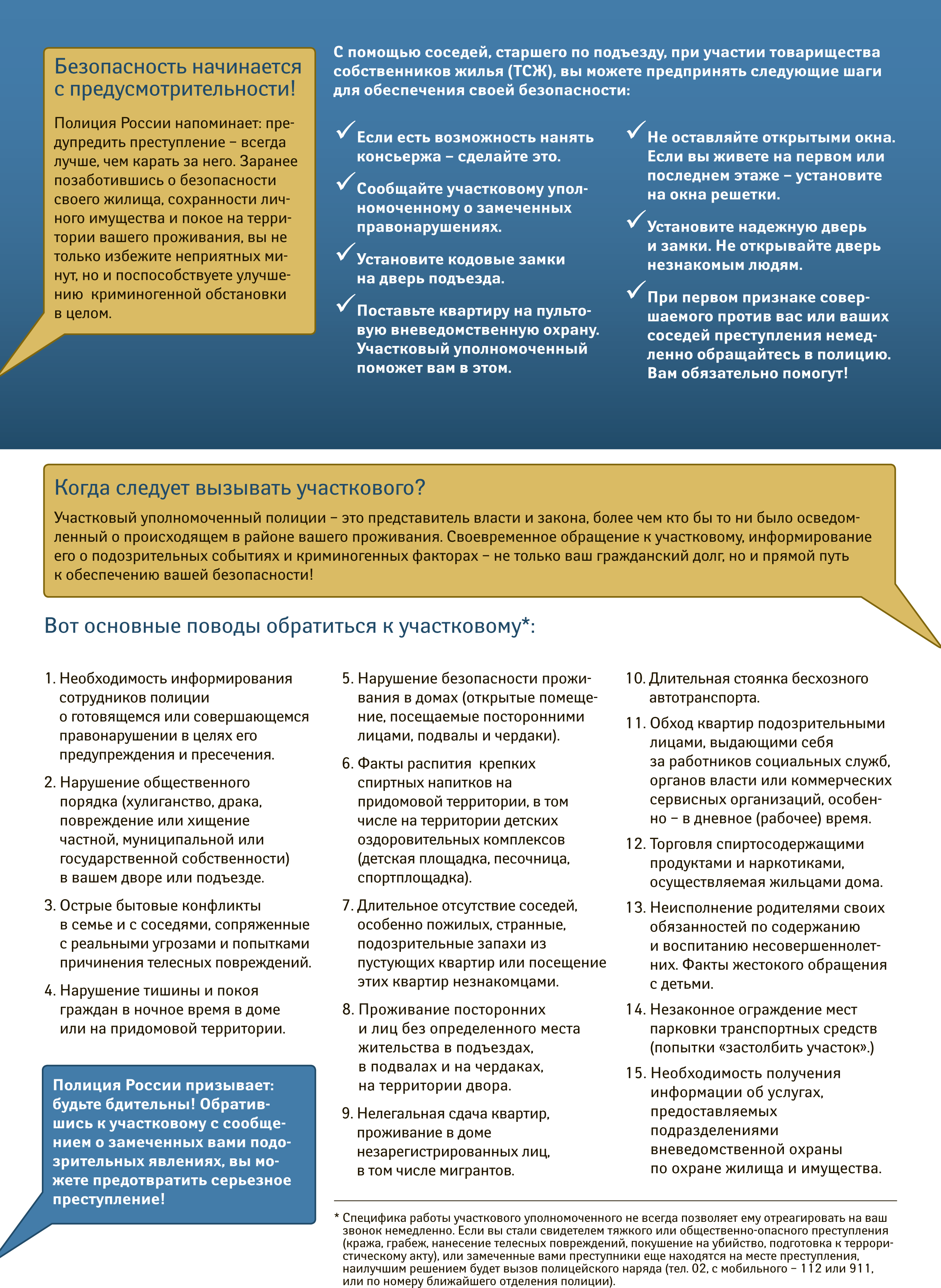 Уважаемые жители Курчанского сельского поселения Темрюкского района!Уважаемые жители Курчанского сельского поселения Темрюкского района!Уважаемые жители Курчанского сельского поселения Темрюкского района!Полиция России предлагает вашему вниманию Памятку по взаимодействию с участковыми уполномоченными полиции. С её помощью вы сможете сделать жизнь спокойнее и безопаснее. Помните: участковый уполномоченный – ваш ближайший союзник в борьбе с криминалом и нарушителями спокойствия!Полиция России предлагает вашему вниманию Памятку по взаимодействию с участковыми уполномоченными полиции. С её помощью вы сможете сделать жизнь спокойнее и безопаснее. Помните: участковый уполномоченный – ваш ближайший союзник в борьбе с криминалом и нарушителями спокойствия!Полиция России предлагает вашему вниманию Памятку по взаимодействию с участковыми уполномоченными полиции. С её помощью вы сможете сделать жизнь спокойнее и безопаснее. Помните: участковый уполномоченный – ваш ближайший союзник в борьбе с криминалом и нарушителями спокойствия!Знакомьтесь, ваш участковый:Знакомьтесь, ваш участковый:Знакомьтесь, ваш участковый:Участковый уполномоченный полиции, лейтенантУчастковый уполномоченный полиции, лейтенантУчастковый уполномоченный полиции, лейтенант(должность, звание)ЛАПИН СЕРГЕЙ НИКОЛАЕВИЧ(должность, звание)ЛАПИН СЕРГЕЙ НИКОЛАЕВИЧ(должность, звание)ЛАПИН СЕРГЕЙ НИКОЛАЕВИЧ(ФИО)(ФИО)(ФИО)Рабочий/мобильный телефон: 89883177437Рабочий/мобильный телефон: 89883177437Рабочий/мобильный телефон: 89883177437Адрес участкового пункта полиции: УПП № 6: ст. Курчанская, ул. Красная, д. 122Адрес участкового пункта полиции: УПП № 6: ст. Курчанская, ул. Красная, д. 122Адрес участкового пункта полиции: УПП № 6: ст. Курчанская, ул. Красная, д. 122Дни и время приема граждан: Вторник, суббота – с 10:00 до 12:00; Четверг – с 17:00 до 19:00Дни и время приема граждан: Вторник, суббота – с 10:00 до 12:00; Четверг – с 17:00 до 19:00Дни и время приема граждан: Вторник, суббота – с 10:00 до 12:00; Четверг – с 17:00 до 19:00Телефон дежурной части: 8(86148)5-19-72Телефон дежурной части: 8(86148)5-19-72Телефон дежурной части: 8(86148)5-19-72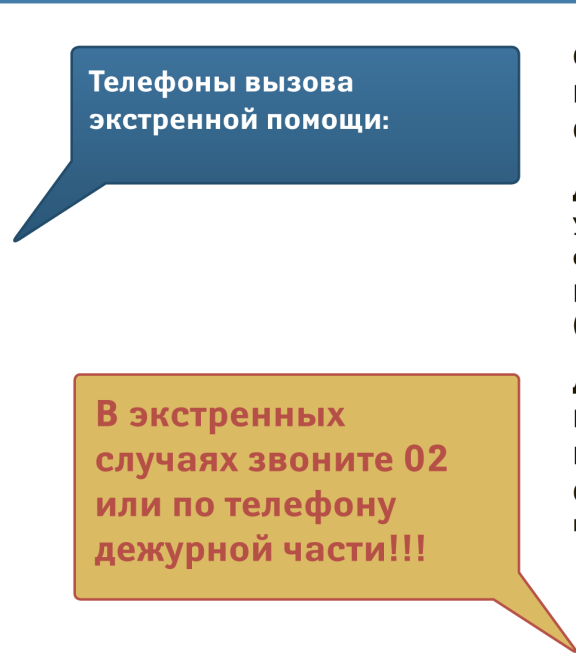 Служба спасения (с мобильного)  - 112 или 911Служба спасения (с мобильного)  - 112 или 911Полиция  -  02Скорая помощь – 03Другие полезные телефоны:Другие полезные телефоны:Бюро регистрации несчастных случаев - 213-62-38Бюро регистрации несчастных случаев - 213-62-38«Телефон доверия» ГУ МВД России по Краснодарскому краю  - 224-58-48«Телефон доверия» ГУ МВД России по Краснодарскому краю  - 224-58-48«Горячая линия» администрации – «Горячая линия» администрации – Диспетчерские аварийных служб:Диспетчерские аварийных служб:При пожаре и задымлении – 01При пожаре и задымлении – 01При запахе газа и авариях газопровода – При запахе газа и авариях газопровода – Отключение и неисправности электросети - Отключение и неисправности электросети - 